Правила игрыБилет на поезд: Нью-ЙоркКомплектация: 1 игровое поле60 пластиковых такси (по 15 каждого цвета)Несколько дополнительных такси каждого цвета44 карты Транспорта8 мульти-цветных ТаксиПо 6 карт каждого цвета (Синий, Зеленый, Черный, Розовый, Красный и Оранжевый)18 карт МаршрутовКнига правил1 блокнот для подсчёта очков1 карандашЦель игры:В конце игры побеждает игрок, набравший больше всех победных очков. Вы получаете победные очки за:Занятые перегоны между локациямиУспешное прохождение маршрута — завершение непрерывной дороги между двумя локациями с карты маршрутаСоединения с Туристическими Достопримечательностями Также, вы теряете победные очки за каждый не выполненный маршрут.Подготовка к игре:Расположите игровое поле в центре стола. Каждый игрок забирает себе набор такси выбранного цвета.Перетасуйте карты Транспорта и раздайте стартовые 2 карты каждому игроку. Расположите оставшиеся карты Транспорта недалеко от игрового поля и откройте верхние пять карт. Если после открытия пяти карт, 3 из них карты Такси, немедленно сбросьте все пять карт и откройте новые 5 карты на их замену.Перетасуйте карты Маршрутов и раздайте каждому игроку 2 карты. Каждый игрок должен посмотреть свои Маршруты и выбрать: оставить одну или две карты. Если игрок решает оставить одну, он должен решить, какую хочет себе оставить, а вторую должен замешать обратно в колоду маршрутов. После этого расположите колоду карт Маршрутов возле игрового поля. Игроки должны держать в секрете свои карты Маршрутов.Теперь вы готовы начать играть.Ход Игры:Первый ход делает самый младший игрок, дальше ходит следующий игрок по часовой стрелке и т.д.В свой ход вы должны выполнить одно из трёх доступных действий:Добрать новые карты ТранспортаПостроить перегонОбновить МаршрутыДобрать новые карты Транспорта:Карты Транспорта соответствуют цветам на игровом поле, кроме Такси, которые являются мульти цветными (они могут заменить любую другую карту при постройке перегона). У вас может быть любое количество карт на руке в любой момент игры.Это действие позволяет вам добрать две карты. Вы можете взять карту с верха колоды карт Транспорта (Взять вслепую) или вы можете взять одну из пяти открытых карт. В этом случае, сразу-же замените забранную карту на верхнюю из колоды.Как исключение, если вы берёте первой открытую карту Такси, вы не можете больше брать карт в этот ход. Вы также не можете брать второй открытую карту Такси.Если в любой момент игры три из пяти открытых карт карты Такси, немедленно сбросьте все пять карт и откройте новые 5 карт на их замену.Когда колода закончится, перетасуйте сброс и поставьте как новую колоду Транспортных карт.Построить Перегон:Перегон — это набор мест одинакового цвета на поле, соединяющие две Локации.Некоторые Локации соединены Двойными Перегонами (два Перегона одинаковой длины соединяющие одинаковые локации). Один игрок не может захватить оба Перегона на Двойном Перегоне.Заметка: В игре на двоих, как только один из Перегонов в Двойном Перегоне построен одним игроком, второй Перегон не может больше быть построен.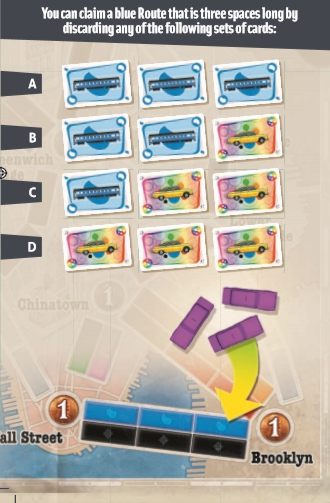  Что бы построить Перегон, вам нужно сбросить количество карт, равное количеству свободных мест в Перегоне, после чего нужно поставить по пластиковому такси на каждое свободное место в построенном Перегоне. Большинство Перегонов требуют сброса определённых карт, например, для постройки синего Перегона, нужно сбросить синие Транспортные карты.Серые Перегоны, с другой стороны, требуют сбросить набор карт любого одного цвета.Вы можете построить любой перегон на поле, даже если он не соединён с Перегоном, построенным до этого. Вы можете построить не более одного Перегона в ход.Если вам не хватает пластиковых такси для того, чтобы поставить их на поле, вы не можете построить такой перегон.Обновить Маршруты:Каждая карта Маршруты показывает 2 локации и количество очков. В конце игры вы получаете победные очки за каждую карту Маршрута, которую вы выполнили. Чтобы выполнить карту Цели, вы должны соединить две локации, указанные на карте Маршрутов, создав непрерывный маршрут из ваших Перегонов. У вас может быть любое количество карт Маршрутов на руке.Это действие позволяет вам добрать больше карт Маршрутов. Выполняя это действие, доберите две карты из колоды карт Маршрутов. Вы должны оставить хотя бы одну карту Маршрута, но можете оставить и обе карты Маршрута. Любую карту, которую вы возвращаете, отправляйте под низ колоды целей. Вы не можете сбрасывать карты Маршрутов после того, как вы их выбрали. Если в колоде осталась одна карта Цели, Вы можете выполнить действие Обновления Целей, но обязаны оставить оставшуюся карту Цели.Если в колоде не осталось карт Маршрутов, вы не можете выполнять действие Обновление Маршрутов.Завершение игры и финальный подсчет: Когда у одного из игроков осталось 2 или меньше пластиковых Такси в их запасе, каждый игрок (включая того, у кого осталось 2 или меньше пластиковых Такси) получает по последнему ходу. После этого заканчивается игра и игроки подсчитывают свои победные очки используя блокнот для подсчета очков:Сперва, каждый игрок подсчитывает сумму очков за каждый построенный Перегон основываясь на Таблице подсчета Перегонов, напечатанной на игровом Поле.После этого каждый игрок открывает свой карты Маршрутов, и прибавляет победные очки за выполненые карты Маршрутов, и вычитает победные очки за каждую невыполненную карту Маршрута.И наконец, каждый игрок получает одно победное очко за каждую Туристическую Достопримечательность, к которой ведёт хотя бы один его перегон.Игрок с наибольшим количеством победных очков, побеждает!В случае ничьей, игроки сравнивают количество выполненных карт Маршрутов, игрок с большим количеством выполненных карт Маршрутов Побеждает! Если у игроков все еще ничья, они разделяют победу.